Адреса: Студентски трг 1, 11000 Београд, Република СрбијаТeл.: 011 3207400; Фaкс: 011 2638818; E-mail: kabinet@rect.bg.ac.rsБеоград, 10. новембар 2021. године06-01 Број: 06-4597/1-21ЉМД/ВМ	ЧЛАНОВИМА СЕНАТА УНИВЕРЗИТЕТА У БЕОГРАДУ	Поштована колегинице,	Поштовани колега,На основу члана 26 став 1 тачка 3 Статута Универзитета у Београду („Гласник Универзитета у Београду“, број 201/2018, 207/2019 и 213/2020), сазивам другу седницу седмог сазива Сената Универзитета (Сенат), која ће бити одржана у среду, 17. новембра 2021. године, са почетком у 12 часова, у Свечаној сали Ректората.		Д Н Е В Н И     Р Е Д1. Верификација мандата чланова Сената – проф. др Милана Мартића, декана факултета организационих наука и председника већа групација2. Усвајање записника са претходне седнице Сената3. Исказивање подршке иницијативи о захтеву за повраћај или обештећење имовине одузете након Другог светског рата Универзитету, Српској академији наука и уметности и Матици српској4. Упис студената у школску 2021/2022. годину4.1. Доношење Одлуке о измени и допуни Одлуке о броју студената који се уписује на студијске програме за школску 2021/2022. годину4.2. Утврђивање предлога висине школарине за школску 2021/2022. годину за студијски програма мастер академских студија - Напредна анализа података (Advanced Data Analytics) (90 ЕСПБ), Универзитет у Београду5. Правилник о допуни Правилника о докторским студијама на Универзитету у Београду6. Предлози Одбора за статутарна питања6.1. Утврђивање Предлога одлуке о измени и допуни Статута Универзитета у Београду6.2. Давање сагласности на Одлуку о изменама и допунама Статута Архитектонског факултета7. Избор наставника у звање редовног професора Универзитета у Београду  8. Разматрање жалбе на одлуку већа научних области о избору наставника у звање (др Оливера Жижовић, Филолошки факултет)9. Доношење одлуке о избору гостујућег професора Универзитета у Београду 10. Предлози Већа за интердисциплинарне, мултидисциплинарне и трансдисциплинарне студије10.1. Доношење нових и измена и допуна постојећих студијских програма 11. Предлози Већа за студије при Универзитету11.1. Именовање чланова Програмског савета докторских академских студија Биомедицинско инжењерство и технологије12. Доношење одлуке о избору једног члана другостепене Дисциплинске комисије13. Именовање чланова Одбора за финансије14. Допуна Листе конкурентских високошколских установа 15. Трећа измена и допуна Финансијског плана за 2021. годину16. Саопштења17. РазноНАПОМЕНА: МАТЕРИЈАЛ ЗА СЕДНИЦУ СЕ НАЛАЗИ НА САЈТУ УНИВЕРЗИТЕТА: http://www.bg.ac.rs/sr/organi/senat/sednice.php С колегијалним поздравом,  ПРЕДСЕДНИК СЕНАТА   Р Е К Т О Р               						     проф. др Владан Ђокић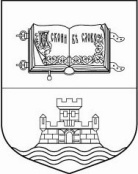 УНИВЕРЗИТЕТ У БЕОГРАДУАрхитектонски факултетдр Александар Игњатовићдр Александра Ђукић	др Зоран ЂукановићИсторија, теорија и естетика архитектуре и визуелних уметности и обнова градитељског наслеђаУрбанизамУрбанизамБиолошки факултетдр Тамара РакићЕкологија, биогеографија и заштита животне срединеГеографски факултетдр Сања ПавловићТуризмологијаЕкономски факултетдр Милош БожовићСтатистика и математикаМашински факултетдр Иван Благојевићдр Милош ЂукићМоторна возилаТехнологија материјала – машински материјали, заваривање и сродни поступциМедицински факултетМедицински факултетдр Ана Ђорђевић Дикићдр Арсен Ристићдр Велимир Марковићдр Ивана Лазаревићдр Ивана Ћирковићдр Милош Марковићдр Наташа Мaрковић Николићдр Предраг Митровићдр Славко Матићдр Слободан ИлићИнтерна медицина (кардиологија)Интерна медицина (кардиологија)Хирургија са анестезиологијом (општа хирургија)МикробиологијаМикробиологијаИмунологијаИнтерна медицина (кардиологија)Интерна медицина (кардиологија)Хирургија са анестезиологијом (општа хирургија)Хирургија са анестезиологијом (општа хирургија)Пољопривредни факултетдр Анита Клаусдр Игор ТомашевићТехнолошка микробиологијаТехнологија анималних производаУчитељски факултетдр Сања БлагданићМетодика наставе природе и друштваФакултет ветеринарске медицинедр Дарко Маринковићдр Драган Василевдр Тамара ИлићПатологијаХигијена и технологија месаПаразитологијаФакултет организационих наукадр Слађан БабарогићИнформациони системиУниверзитет у БеоградуОбразовне политикеРелигија у друштву, култури и европским интеграцијамаМенаџмент пословних перформансиБиофотоникаМАС, 60 ЕСПБМАС, 60 ЕСПБМАС, 60 ЕСПБДАС, 180 ЕСПБ